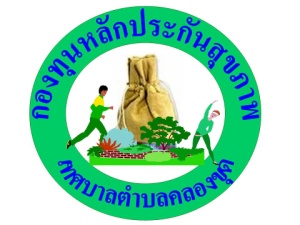 แบบเสนอแผนงาน/โครงการ/กิจกรรม กองทุนหลักประกันสุขภาพเทศบาลตำบลคลองขุดเรื่อง    ขอเสนอโครงการชีวิตปลอดภัยห่างไกลโรคติดต่อ   เรียน	  ประธานกรรมการกองทุนหลักประกันสุขภาพเทศบาลตำบลคลองขุด	ด้วยโรงเรียนพัฒนาการศึกษามูลนิธิ  มีความประสงค์จะจัดทำโครงการชีวิตปลอดภัยห่างไกลโรคติดต่อ   ในปีงบประมาณ  ๒๕๖7   โดยขอรับการสนับสนุนงบประมาณจากกองทุนหลักประกันสุขภาพเทศบาลตำบล      คลองขุด  เป็นเงิน 27,698 บาท (สองหมื่นเจ็ดพันหกร้อยเก้าสิบแปดบาทถ้วน) โดยมีรายละเอียดโครงการดังนี้ส่วนที่ ๑: รายละเอียดโครงการ (สำหรับผู้เสนอแผนงาน/โครงการ/กิจกรรมลงรายละเอียด)๑. หลักการและเหตุผล                โรงเรียนเป็นแหล่งเรียนรู้ที่สำคัญอย่างยิ่งต่อเด็กและเยาวชน เป็นสถานที่ที่เด็ก เยาวชน ครู บุคลากรและบุคคลอื่นๆที่เกี่ยวข้องใช้ชีวิตอยู่ร่วมกันเป็นจำนวนมาก มีการใช้สิ่งของ วัสดุอุปกรณ์หรืออาคารสถานที่ร่วมกันในระยะเวลาที่ยาวนานในแต่ละวัน จึงง่ายต่อการเกิดโรคระบาด  เด็ก เยาวชน ผู้บริหาร ครูและบุคลากรจึงนับว่าล้วนแล้วแต่มีบทบาทสำคัญต่อการดูแลรักษาสุขอนามัยของตัวเองและบุคคลรอบข้าง โดยเฉพาะเด็กและเยาวชนหากขาดความรู้ความเข้าใจที่ถูกต้องเกี่ยวกับสาเหตุของโรคระบาด วิธีการป้องกัน การเฝ้าระวังและการดูแลรักษาที่ถูกวิธี จะส่งผลให้เกิดโรคระบาดได้ง่ายและเกิดการระบาดในวงกว้างทำให้ยากต่อการควบคุมได้ รวมทั้งนักเรียนอาจจะต้องหยุดเรียน ผู้บริหาร ครูและบุคลากร อาจจะต้องหยุดงานต่อเนื่องเป็นเวลานานเพื่อพักรักษาตัวและป้องกันการแพร่ระบาดของโรค ซึ่งจะส่งผลกระทบต่อการเรียนการสอนในระยะยาวได้ 
                โรงเรียนพัฒนาการศึกษามูลนิธิ  จึงได้จัดโครงการชีวิตปลอดภัยห่างไกลโรคติดต่อขึ้น เพื่อให้ผู้บริหาร ครู นักเรียนและบุคลากร ได้รับความรู้ความเข้าใจเกี่ยวกับสาเหตุของโรคระบาด วิธีการป้องกัน การเฝ้าระวังและการดูแลรักษาที่ถูกวิธี ซึ่งจะนำไปสู่การดูแลสุขอนามัย การปรับเปลี่ยนพฤติกรรมเพื่อลดความเสี่ยงในการติดต่อและการแพร่ระบาด และสามารถร่วมมือกันดูแลป้องกันการเกิดและการแพร่ระบาดของโรคติดต่อในสถานศึกษาได้ รวมทั้ง สามารถดำเนินกิจกรรมการเรียนการสอนได้อย่างต่อเนื่องและมีประสิทธิภาพ 
2.  วัตถุประสงค์/ตัวชี้วัด๓.  เป้าหมาย- นักเรียนระดับชั้นมัธยมศึกษา   	จำนวน  ๙๐ คน- ผู้บริหาร ครู และบุคลากร       	จำนวน  ๑๐ คน               รวมจำนวน  ๑0๐ คน               ๔. ระยะเวลาดำเนินการมกราคม-เมษายน   ๒๕๖๗๕.  วิธีดำเนินการ๕.๑  ขั้นตอนการดำเนินงาน		๕.๑.๑   ประชุมชี้แจงให้ผู้ที่เกี่ยวข้องทราบ		๕.๑.๒   เขียนโครงการและจัดทำโครงการเสนอคณะกรรมการกองทุนฯ๕.๑.๓   เตรียมอุปกรณ์ในการดำเนินการตามโครงการ		๕.๑.๔   ดำเนินการจัดกิจกรรมตามโครงการ		๕.๑.๕   กำกับติดตามและสรุปรายงานโครงการ	๕.๒  กิจกรรมและระยะเวลา6. สถานที่ดำเนินการ	- ห้องประชุมโรงเรียนพัฒนาการศึกษามูลนิธิ ๓๐๘   หมู่ที่ ๗ ตำบลคลองขุด  อำเภอเมือง จังหวัดสตูล	- ชุมชนตำบลคลองขุด อำเภอเมือง จังหวัดสตูล7. งบประมาณ	จากงบประมาณกองทุนหลักประกันสุขภาพเทศบาลตำบลคลองขุด (ประเภทที่ ๒ สนับสนุนให้กลุ่มหรือองค์กรประชาชน หรือหน่วยงานอื่นในพื้นที่) 27,698  บาท (สองหมื่นเจ็ดพันหกร้อยเก้าสิบแปดบาทถ้วน)รายละเอียดดังนี้๗.๑ ค่าวัสดุ เป็นเงิน 6,338  บาท๗.๑.1  ค่าป้ายไวนิล	จำนวน ๒ ป้าย ขนาด ๒X๔ เมตร	ตารางเมตรละ 150 บาท	 เป็นเงิน  ๒,๔๐๐ บาท๗.๑.๒  ค่าป้ายไวนิลรณรงค์ป้องกันโรคติดต่อ   จำนวน 3 ชิ้น ขนาด ๑.๒X๑ เมตร ตารางเมตรละ 150 บาท ชิ้นละ  1๘๐  บาท 	เป็นเงิน   540 บาท	๗.1.3  ค่าปากกา จำนวน ๑00 เล่ม ๆ ละ ๘ บาท			 	เป็นเงิน   800 บาท	7.1.4  ค่าสมุด จำนวน ๑00 เล่ม ๆ ละ ๑๐ บาท				เป็นเงิน   ๑,0๐๐  บาท	7.1.5  แฟ้มใส จำนวน ๑00 ชิ้น  ชิ้น ละ ๑๐ บาท				เป็นเงิน   ๑,0๐๐  บาท	7.1.6  กระดาษบรู๊ฟ จำนวน 12 แผ่น ๆ ละ ๔ บาท				เป็นเงิน        48  บาท	7.1.7  ปากกาเคมี จำนวน ๒  โหล ๆ ละ ๒๐๐  บาท    			เป็นเงิน      ๔๐๐  บาท	7.1.8  กระดาษเอ ๔ จำนวน  ๑ รีม ๆ ละ ๑๕๐ บาท				เป็นเงิน      ๑๕๐  บาท๗.๒ ค่าตอบแทน เป็นเงิน 3,0๐๐   บาท	๗.๒.๑  ค่าสมนาคุณวิทยากร	 		     - วิทยากรจากสำนักงานสาธารณสุขจังหวัดสตูล วันละ 5 ชั่วโมง ชั่วโมง ละ 600 บาท 												เป็นเงิน 3,000 บาท ๗.๓ ค่าใช้สอย  เป็นเงิน 18,360  บาท		๗.๓.๑ ค่าจัดทำรูปเล่มเอกสารรายงานผลการดำเนินโครงการ จำนวน ๒ เล่ม ๆ ละ 25๐ บาท											  เป็นเงิน     5๐๐ บาท		๗.๓.๒ ค่าจัดทำเอกสารประกอบการอบรม					  เป็นเงิน     6๐๐ บาท      	๗.๓.3 ค่าอาหารกลางวันผู้เข้ารับการอบรม ๑0๐ คนๆ ละ 7๐ บาท จำนวน 1 วัน เป็นเงิน 7,๐๐๐ บาท      	๗.๓.4 ค่าอาหารว่างและเครื่องดื่มสำหรับผู้เข้ารับการอบรม ๑00 คน คน ละ ๓๐ บาท จำนวน ๓ มื้อ 	   			      		            		เป็นเงิน 9,000 บาท      	๗.๓.5  ค่าอาหารกลางวันและอาหารว่าง คณะวิทยากร จำนวน 2 คน คนละ ๑3๐ บาทจำนวน ๒ วัน			      				          		 เป็นเงิน      26๐ บาท	๗.๓.6 ค่าจัดทำเกียรติบัตร ผู้เข้ารับการอบรม ๑00 คน คนละ ๑๐ บาท	 เป็นเงิน   ๑,0๐๐ บาท	              รวมเป็นเงินทั้งสิ้น 27,698  บาท (สองหมื่นเจ็ดพันหกร้อยเก้าสิบแปดบาทถ้วน)* หมายเหตุ งบประมาณต่าง ๆ สามารถถัวจ่ายกันได้ตามการจ่ายจริง  กิจกรรม  สถานที่และเวลา สามารถเปลี่ยนแปลงได้ตามความเหมาะสม๘. ผลที่คาดว่าจะได้รับ๑. นักเรียน ผู้บริหาร ครูและบุคลากรของโรงเรียนพัฒนาการศึกษามูลนิธิมีความรู้ความเข้าใจเกี่ยวกับสาเหตุของโรคระบาด วิธีการป้องกัน การเฝ้าระวังและการดูแลรักษาที่ถูกวิธี๒. นักเรียน ผู้บริหาร ครูและบุคลากรของโรงเรียนพัฒนาการศึกษามูลนิธิ มีพฤติกรรมและทักษะชีวิตในการป้องกัน เฝ้าระวังและการดูแลรักษาโรคติดต่ออย่างถูกวิธี	๓. นักเรียน ผู้บริหาร ครูและบุคลากรของโรงเรียนพัฒนาการศึกษามูลนิธิ เป็นแบบอย่างที่ดีในการดูแลป้องกันและเฝ้าระวังโรคระบาด สามารถให้คำแนะนำและเผยแพร่ความรู้ให้กับผู้อื่นได้ 9. ชื่อองค์กร......โรงเรียนพัฒนาการศึกษามูลนิธิ...... ผู้รับผิดชอบโครงการชื่อ   		นางสาวรอกีย๊ะ  รูบามาตำแหน่ง 	ครูฝ่ายพยาบาล เบอร์โทรศัพท์ 	094 - 802 - 5230ที่อยู่  		17 ม.2 ต.ย่านซื่อ อ.ควนโดน  จ.สตูล 91160ลงชื่อ.................................................... ผู้เสนอโครงการ   			  ( นางสาวรอกีย๊ะ  รูบามา )			   ตำแหน่ง ครูฝ่ายพยาบาล    วันที่-เดือน-พ.ศ. ............พฤศจิกายน...256๖....เห็นชอบให้เสนอขอรับการสนับสนุนงบประมาณจากกองทุนหลักประกันสุขภาพเทศบาลตำบลคลองขุดลงชื่อ  .......................................................         (  นางสาวอานิตา  มนูญดาหวี   )ตำแหน่งผู้อำนวยการโรงเรียนพัฒนาการศึกษามูลนิธิวันที่-เดือน-พ.ศ........................................................กำหนดการจัดกิจกรรมโครงการชีวิตปลอดภัยห่างไกลโรคติดต่อ  วันที่ 1 กิจกรรมอบรมเชิงปฏิบัติการฯ08.๓0 – 0๙.๐0 น.	-  ลงทะเบียน/ รับเอกสาร0๙.๐0 – 09.๑๕ น. 	-  พิธีเปิดโครงการ โดยการอัญเชิญพระมหาคัมภีร์อัลกุรอาน -  ผู้รับผิดชอบโครงการ กล่าวรายงาน-  กล่าวเปิดโครงการ โดยท่านผู้รับใบอนุญาต นางรัตติยา มนูญดาหวี 09.๑๕ – 10.30 น.	-  วิทยากรอบรมให้ความรู้๑๐.๓๐ – 10.4๕ น.	-  พักรับประทานอาหารว่างและเครื่องดื่ม๑๐.๔๕ – 12.00 น.      -  วิทยากรอบรมให้ความรู้๑๒.๐๐ – 13.00 น. 	-  พักรับประทานอาหารกลางวัน , ละหมาด๑๓.๐๐ – 14.30 น	-  กิจกรรมปฏิบัติการกลุ่ม  ( โดยครูฝ่ายพยาบาลและพิธีกรดำเนินรายการ )๑๔.๓๐ – 14.45 น.	-  พักรับประทานอาหารว่างและเครื่องดื่ม14.45 – 16.00 น.	-  กิจกรรมนำเสนอของแต่ละกลุ่ม และตอบคำถามชิงรางวัล16.00 – 16.๑0 น.	-  สรุปและประเมินผลการจัดกิจกรรมวันที่ 2 กิจกรรมรณรงค์และเผยแพร่ความรู้   08.๓0 – ๑๐.๐๐ น.	-  พร้อมกันที่หน้าเสาธง แบ่งพื้นที่รับผิดชอบ 			-  เดินรณรงค์ให้ความรู้เกี่ยวกับโรคติดต่อในชุมชนใกล้เคียง ๑๐.๐0 – ๑๐.๒๐ น.	-  พักรับประทานอาหารว่างและเครื่องดื่ม๑๐.๒0 – ๑๑.๓๐ น.	-  เผยแพร่ความรู้ให้กับนักเรียนและบุคลากรในโรงเรียน ๑๑.๓0 – ๑๒.๐๐ น.	-  สรุปและประเมินผลการจัดกิจกรรม๑๒.๐๐ น.		-  พักรับประทานอาหารกลางวัน  			* จัดกิจกรรมให้ความรู้สู่ชุมชุนผ่านเสียงตามสาย วันละ 5 นาที เป็นเวลา ๓ วัน  ส่วนที่ 2 : ผลการพิจารณาแผนงาน/โครงการ/กิจกรรม(สำหรับเจ้าหน้าที่ อปท. ที่ได้รับมอบหมายลงรายละเอียด)ตามมติการประชุมคณะกรรมการกองทุนหลักประกันสุขภาพเทศบาลตำบลคลองขุด ครั้งที่ 6 / 2566 เมื่อวันที่     22 ธันวาคม   2566   ผลการพิจารณาโครงการ ดังนี้	 อนุมัติงบประมาณ เพื่อสนับสนุนโครงการชีวิตปลอดภัยห่างไกลโรคติดต่อ   จำนวน     27,698...  บาท (สองหมื่นเจ็ดพันหกร้อยเก้าสิบแปดบาทถ้วน)  เพราะ เป็นการป้องกันโรค การเฝ้าระวังและการดูแลรักษาที่ถูกวิธี ซึ่งจะนำไปสู่การดูแลสุขอนามัย การปรับเปลี่ยนพฤติกรรมเพื่อลดความเสี่ยงในการติดต่อและการแพร่ระบาด         ไม่อนุมัติงบประมาณ เพื่อสนับสนุนแผนงาน/โครงการ/กิจกรรม 	เพราะ .............................................................................................................................................		   ..............................................................................................................................................	หมายเหตุเพิ่มเติม (ถ้ามี) .........................................................................................................................
..............................................................................................................................................................................
..............................................................................................................................................................................           ให้รายงานผลความสำเร็จของโครงการ ตามแบบฟอร์ม (ส่วนที่ 3)  ภายใน 30 วัน หลังจากเสร็จสิ้นโครงการ ในปีงบประมาณ 2567ลงชื่อ .................................................................... (นายสุนทร  พรหมเมศร์)ตำแหน่ง ประธานกรรมการกองทุนหลักประกันสุขภาพ                    เทศบาลตำบลคลองขุด						       วันที่-เดือน-พ.ศ. ...................................................     ส่วนที่ 3 :	แบบรายงานผลการดำเนินแผนงาน/โครงการ/กิจกรรมที่ได้รับงบประมาณสนับสนุนจากกองทุนหลักประกันสุขภาพ(สำหรับผู้เสนอแผนงาน/โครงการ/กิจกรรม ลงรายละเอียดเมื่อเสร็จสิ้นการดำเนินงาน)ชื่อแผนงาน/โครงการ/กิจกรรม...............................................................................................................................1. ผลการดำเนินงาน	....................................................................................................................................................................................................................................................................................................................................................................................................................................................................................................................................................................................................................................................................................................................2. ผลสัมฤทธิ์ตามวัตถุประสงค์/ตัวชี้วัด	บรรลุตามวัตถุประสงค์ของโครงการ	 ไม่บรรลุตามวัตถุประสงค์ของโครงการ  เพราะ .................................................................................................................................................................................................................................................................3. การเบิกจ่ายงบประมาณ	งบประมาณที่ได้รับการอนุมัติ	................................................. บาท	งบประมาณเบิกจ่ายจริง 		................................................. บาท   คิดเป็นร้อยละ .......................	งบประมาณเหลือส่งคืนกองทุนฯ	................................................. บาท   คิดเป็นร้อยละ .......................4. ปัญหา/อุปสรรคในการดำเนินงาน	ไม่มี	 มี		ปัญหา/อุปสรรค (ระบุ) ................................................................................................................................................................................................................................................................................................		แนวทางการแก้ไข (ระบุ) ..............................................................................................................................................................................................................................................................................................................................................................................................................................................................................ลงชื่อ.........................................................................ผู้รายงาน (.........................................................................)ตำแหน่ง .....................................................................วันที่-เดือน-พ.ศ. .........................................................วัตถุประสงค์ตัวชี้วัดความสำเร็จเพื่อส่งเสริมให้เด็กและเยาวชน ผู้บริหาร ครูและบุคลากร มีความรู้ความเข้าใจเกี่ยวกับสาเหตุของโรคระบาด วิธีการป้องกัน การเฝ้าระวังและการดูแลรักษาที่ถูกวิธี ร้อยละของเด็กและเยาวชน ผู้บริหาร ครูและบุคลากรมีความรู้ความเข้าใจเกี่ยวกับสาเหตุของโรคระบาด วิธีการป้องกัน การเฝ้าระวังและการดูแลรักษาที่ถูกวิธี มากกว่าร้อยละ ๘๐   2. เพื่อพัฒนาให้เด็กและเยาวชน ผู้บริหาร ครูและบุคลากร มีพฤติกรรมและทักษะชีวิตในการป้องกัน เฝ้าระวังและการดูแลรักษาโรคติดต่ออย่างถูกวิธี ร้อยละของเด็กและเยาวชน ผู้บริหาร ครูและบุคลากร มีพฤติกรรมและทักษะชีวิตในการป้องกัน เฝ้าระวังและการดูแลรักษาโรคติดต่ออย่างถูกวิธี มากกว่าร้อยละ ๘๐   3. เพื่อให้เด็กและเยาวชน ผู้บริหาร ครูและบุคลากร เป็นแบบอย่างที่ดีในการดูแลป้องกันและเฝ้าระวังโรคระบาด และสามารถให้คำแนะนำ เผยแพร่ความรู้ให้กับผู้อื่นได้ ร้อยละของเด็กและเยาวชน ผู้บริหาร ครูและบุคลากร เป็นแบบอย่างที่ดีในการดูแลป้องกันและเฝ้าระวังโรคระบาด และสามารถให้คำแนะนำ เผยแพร่ความรู้ให้กับผู้อื่นได้ มากกว่าร้อยละ ๗๐ กิจกรรมเวลาผู้รับผิดชอบ๑.ประชุมชี้แจงผู้เกี่ยวข้อง มกราคม 2567นางสาวรอกีย๊ะ รูบามา๒. แต่งตั้งคณะกรรมการดำเนินงานมกราคม 2567นางสาวอานิตา มนูญดาหวี๓.จัดกิจกรรม   3.1 กิจกรรมอบรมเชิงปฏิบัติการ “ ชีวิตปลอดภัยห่างไกลโรคติดต่อ ”  นักเรียน ผู้บริหาร ครู และบุคลากร  ระดับชั้นประถมศึกษา    ๓.๒ กิจกรรมอบรมเชิงปฏิบัติการ “ ชีวิตปลอดภัยห่างไกลโรคติดต่อ ”  นักเรียน ผู้บริหาร ครู และบุคลากร  ระดับชั้นมัธยมศึกษา    ๓.๓  กิจกรรมรณรงค์และเผยแพร่ความรู้  มกราคม 2567-เมษายน 2567ใช้เวลา  ๓  วัน- วิทยากรจาก สนง...๒ ท่าน- ครูฝ่ายพยาบาล ๔ ท่าน    น.ส.รอกีย๊ะ รูบามา   น.ส.ริจัญญา หมานระเด็น- พิธีกรดำเนินรายการ 1ท่าน   น.ส.อาเซี๊ยะ  อาดำ4. สรุปและรายงานผลเมษายน ๒๕๖๗นางสาวรอกีย๊ะ รูบามาและคณะ